Zastrzega się prawo do zmian w jadłospisieZUPY I NAPOJE DOSŁADZANE SĄ MIODEM PSZCZELIM! (5g)POTRAWY SMAŻONE PRZYGOTOWYWANE SĄ NA OLEJU RZEPAKOWYM I OLIWIE Z OLIWEK.Informacja o alergenach lub substancjach powodujących reakcje nietolerancji występujących w gotowych potrawach przekazana jest w oparciu o rozporządzenie Parlamentu Europejskiego i Rady (UE) Nr 1169/2019 z dnia25.10.2011 w sprawie przekazywania konsumentom informacji na temat żywności (w jadłospisie zaznaczono pogrubioną czcionką)1.GLUTEN – ziarna zbóż: pszenica, żyto, jęczmień, 		    8.ORZECHY – migdały, laskowe, włoskie, orzechy          	            owies, orkisz					                           nerkowca, pistacje         2.SKORUPIAKI i produkty pochodne				    9.SELER i produkty pochodne3.JAJA i produkty pochodne				                  10.GORCZYCA i produkty pochodne4.RYBY i produkty pochodne                                                                11.NASIONA SEZAMU i produkty pochodne5.ORZESZKI ZIEMNE (arachidowe) i produkty pochodne               12.DWUTLENEK SIARKI6.SOJA i produkty pochodne                                                                 13.ŁUBIN i produkty pochodne7.MLEKO  i produkty pochodne                                                           14.MIĘCZAKI i produkty pochodne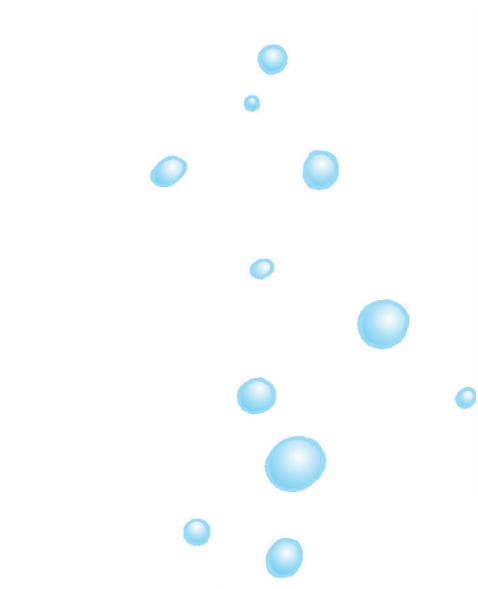 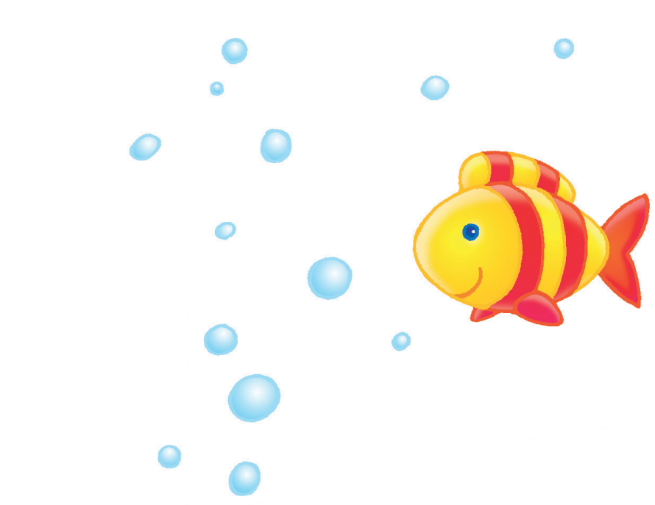 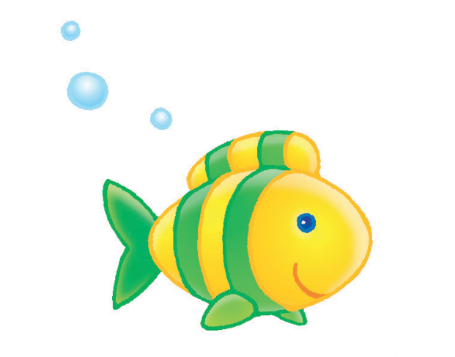 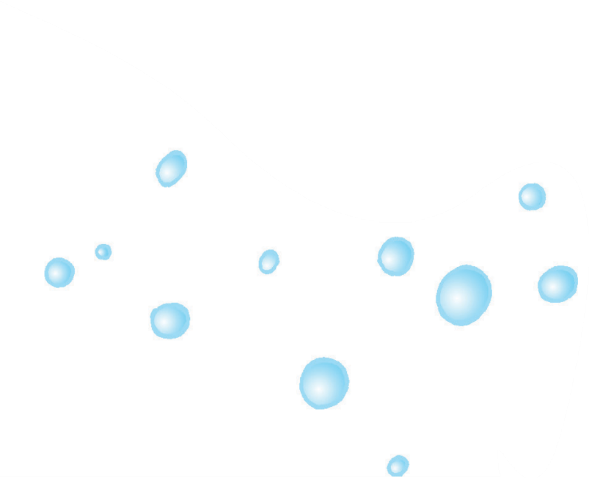 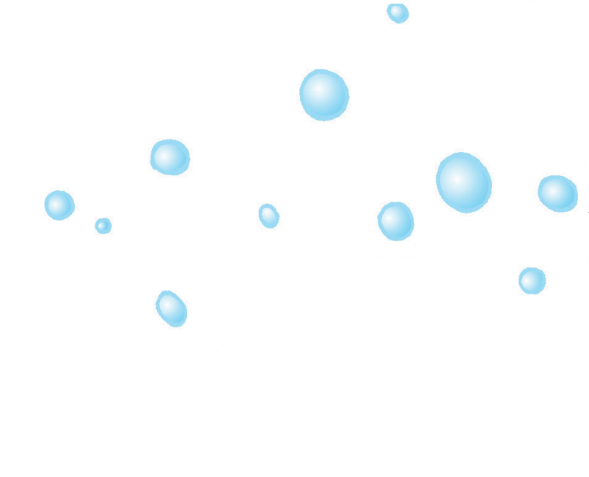 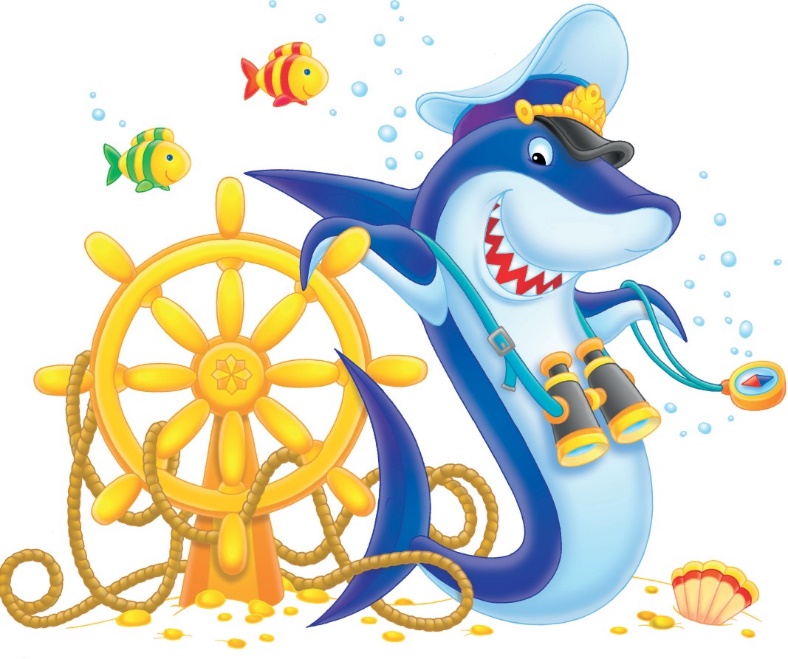 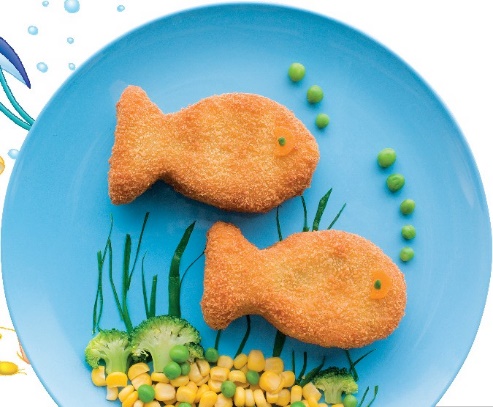 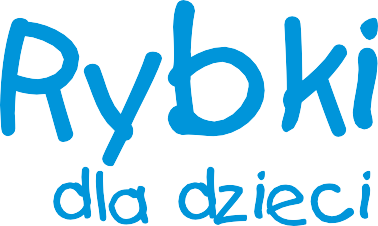 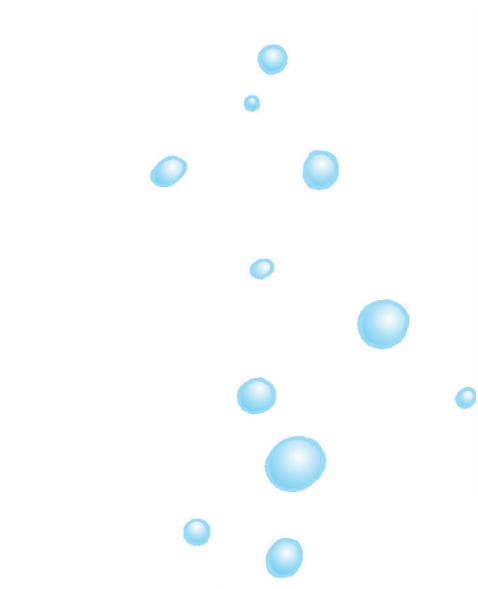 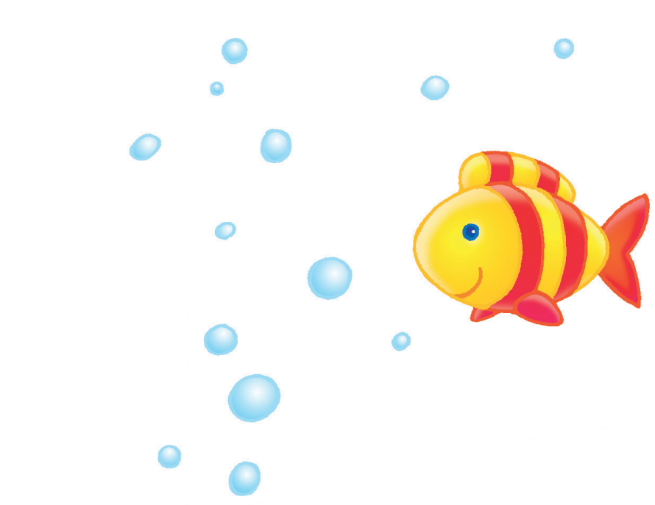 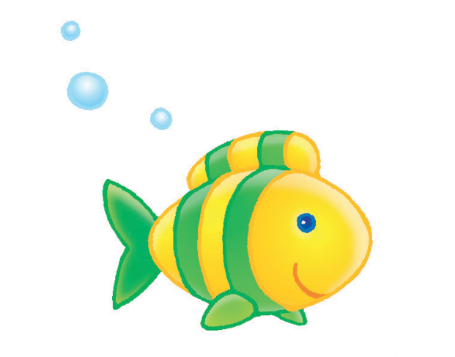 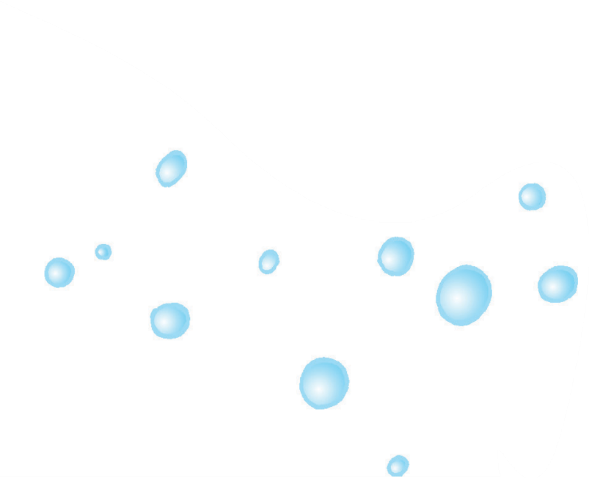 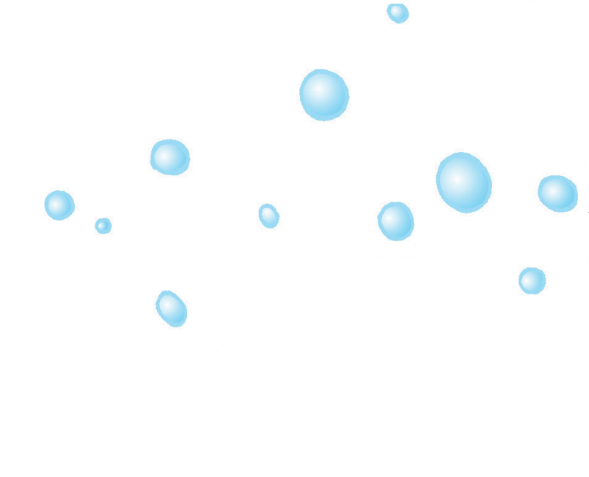 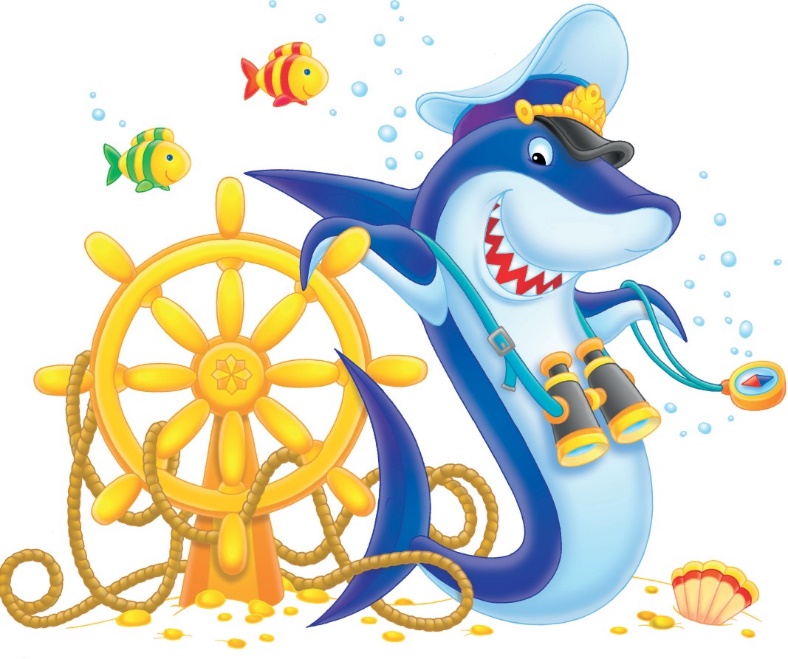 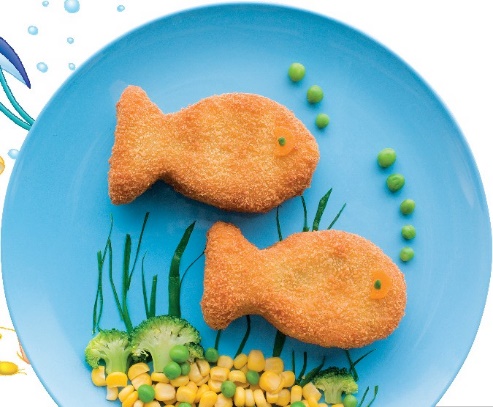 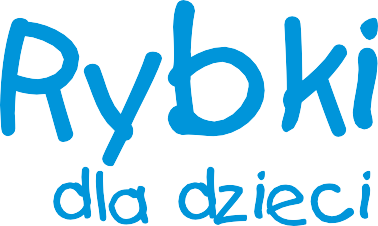 DZIEŃŚNIADANIE 830OBIAD 1200PODWIECZOREK 1430Poniedzia-łek12.12.2022Płatki kukurydziane(gluten) z mlekiem(200ml), chleb pszenno-żytni(30g) z masłem(mleko)(5g), polędwica rydzyńska(15g), pomidor(10g), sałata, herbata owocowa(150ml) Zupa grochowa(marchew, seler, por, pietruszka, zioła, groch, ziemniaki)(200ml) makaron(pszenica, jajko)(50g) z sosem pomidorowym(pszenica, mleko)(30g), kompot wieloowocowy (śliwka, truskawka, jabłko)(150ml), banan Bułka pszenna(30g) z masłem(mleko)(5g), kiełbaska leszczyńska grzana(30g), ketchup, herbata(150ml)Wtorek13.12.2022Kakao na mleku (150ml), bułka pszenna(30g) z masłem(mleko)(5g), tuńczyk w sosie własnym, ogórek kiszony(20g), herbata czarna z cytryną(150ml), migdałyRosół (marchew, seler, por, pietruszka, zioła) (200ml) z makaronem(pszenica, jajko)(200ml),potrawka z kurczaka(mleko, pszenica, podudzia drobiowe gotowane)(100g), z ryżem(30g), marchewka z groszkiem(20g), woda(150ml)Naleśniki z jabłkami (pszenica, jajko, mleko) (100g), herbata(150ml)Środa14.12.2022Płatki owsiane (200ml),chleb pszenno-żytni(30g) z masłem(mleko)(5g), schab pieczony z przyprawami(10g), ogórek zielony(5g)herbata malinowa(150ml)Zupa pomidorowa (marchew, seler, por, pietruszka, zioła, przecier pomidorowy) z lankami(pszenica, jajko)(200ml), placki ziemniaczane smażone (pszenica, jajko)(100g) z jogurtem naturalnym(mleko)kompot z czarnej porzeczki(150ml), jabłkoBiszkopt z borówkami (pszenica, jajko)(50g), herbata czarna z cytryną(150ml) Czwartek15.12.2022Kawa inka(jęczmień, żyto) z mlekiem (150ml),bułka pszenna(30g), ser żółty (mleko)(10g), rzodkiewka(5g), jajko gotowane(5g) herbata owoce leśne(150ml)herbata czarna z cytryną (150ml),Zupa krem z dyni (marchew, seler, por, pietruszka, zioła )(200ml),gulasz wieprzowy(pszenica, szynka b/k smażona)(50g) z kaszą pęczak(30g), surówka z gotowanych buraczków(20g),woda(150ml)Budyń waniliowy (pszenica, jajko, mleko) (wyrób własny)(100g), winogrono czerwonePiątek16.12.2022Zupa mleczna z lankami (pszenica, jajko)(200ml), chleb pszenno-żytni(30g)z masłem (mleko)(5g), szynka wykwintna(10g), papryka czerwona(5g), herbata malinowa(150ml), słonecznikZupa brokułowa(marchew, seler, por, pietruszka, zioła, brokuł) (200ml), ziemniaki(100g), paluszki rybne(40g), surówka z kiszonej kapusty(30g), kompot z czerwonej porzeczki(150ml)Drożdżówka  (pszenica, jajko, mleko) (50g), herbata czarna z cytryną(150ml)